Kandavas Deju skolas pašnovērtējuma ziņojumsPubliskojamā daļaSASKAŅOTSIzglītības iestādes vispārīgs raksturojumsIzglītojamo skaits un īstenotās izglītības programmas 2021./2022. mācību gadā Izglītības iestādes iegūtā informācija par izglītojamo iemesliem izglītības iestādes maiņai un mācību pārtraukšanai izglītības programmā (2-3 secinājumi par izglītojamiem, kuri uzsākuši vai pārtraukuši mācības izglītības iestādē):dzīvesvietas maiņa (cik daudzi izglītojamie izglītības iestādē 2021./2022. mācību gada laikā)-0vēlme mainīt izglītības iestādi (cik daudzi izglītojamie izglītības iestādē 2021./2022. mācību gada laikā, galvenie iestādes maiņas iemesli)-6Interešu maiņa- sports, vai nespēja savienot mākslas skolu ar Deju skolu. Pedagogu ilgstošās vakances un atbalsta personāla nodrošinājums Izglītības iestādes darbības pamatmērķi un prioritātes Izglītības iestādes misija –  pilnveidot radošu vidi, kas virza, virza uz audzēkņu izaugsmi, sevis apzināšanu un individuālo dotumu attīstību, veicinot Kandavas kultūrvides attīstību kopumā Izglītības iestādes vīzija  par izglītojamo – skola, kas veicina audzēkņu individuālo dotumu attīstību dejas mākslā un jaunrades attīstībā, mācību process vērsts uz mācīšanos un pilnveidošanos dažādos dejas žanros Izglītības iestādes vērtības cilvēkcentrētā veidā – – visa personāla sadarbība ar audzēkņiem un viņu vecākiem, lai veicinātu audzēkņu izaugsmes iespējas kultūras mantojuma saglabāšanā turpmākās paaudzēs 2021./2022. mācību gada darba prioritātes un sasniegtie rezultātiInformācija, kura atklāj izglītības iestādes darba prioritātes un plānotos sasniedzamos rezultātus 2022./2023. mācību gadā (kvalitatīvi un kvantitatīvi)Kritēriju izvērtējums  Kritērija “Kompetences un sasniegumi” stiprās puses un turpmākas attīstības vajadzības Kritērija “Vienlīdzība un iekļaušana” stiprās puses un turpmākas attīstības vajadzības Kritērija “Pieejamība” stiprās puses un turpmākas attīstības vajadzības Kritērija “Drošība un labklājība” stiprās puses un turpmākas attīstības vajadzības3.5. Kritērija “Infrastruktūra un resursi” stiprās puses un turpmākas attīstības vajadzības4. Informācija par lielākajiem īstenotajiem projektiem par 2021./2022. mācību gadā Sadarbībā ar pašvaldības sabiedrisko attiecību speciālistiem, īstenots KKF projekts un balet zālē ir ieklāta deju grīda.Informācija par institūcijām, ar kurām noslēgti sadarbības līgumi NavAudzināšanas darba prioritātes trim gadiem un to ieviešana Prioritātes (bērncentrētas, domājot par izglītojamā personību).Audzināt izpratni par aktīvu līdzdalību sabiedrības kultūras procesos, apzinīgu attieksmi, veicot savu radošo darbību.  2-3 teikumi par galvenajiem secinājumiem pēc mācību gada izvērtēšanas.Pēc pandēmijas sekām esam priecīgi, ka audzēkņi visi radoši piedalījās skolas lieluzveduma tapšanā un piedalījās visos iespējamos un atļautos deju pasākumos.Citi sasniegumi Jebkādi citi sasniegumi, par kuriem vēlas informēt izglītības iestāde (galvenie secinājumi par izglītības iestādei svarīgo, specifisko).6.1.1 Laba startēšana diagnosticējošā darbā dejās nozarē, novada un valsts pasākumos- ‘’Zemgales bļoda’’, ‘’ Satiksimies Kandavā 2021’’, ‘’ Solis laikĀdažos’’, ‘’ Dejas tini kamolā’’, koncerts Virbos6.1.2. Vietēja mēroga pasākumi-  deju uzvedums ‘’ Cirks’’, Lieldienas Kandavā, plašs mācību gada noslēguma koncerts, basketbola spēļu kuplināšana ar priekšnesumiem Kandavas Sporta hallē Izglītības iestādes informācija par galvenajiem secinājumiem:7.2.1. pēc izglītojamo snieguma izvērtējuma valsts pārbaudes darbos par 2021./2022. mācību gadu;7.2.1.1 Audzēkņu uzstāšanās vērtēta kā laba, tas ir sākums labam darbam turpmāk un regulārai darbības turpināšanai, lai sasniegtu labākus rezultātus. Izglītības iestādes galvenie secinājumi par izglītojamo sniegumu ikdienas mācībās.Ar sekmēm atsākām darbību klātienē un rezultātu ziņā vērtējam kā gandrīz labi. Klātienes nodarbības novērtē pozitīvi ne tikai audzēkņi , bet arī vecāki. Analizējot mācību rezultātus -  ( skat. diagrammu) 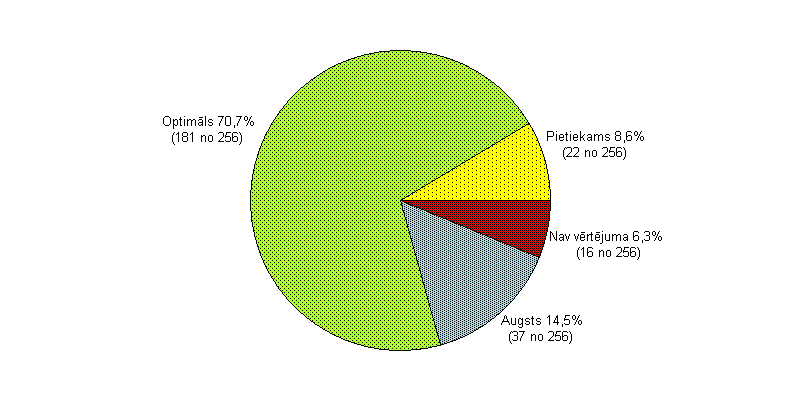 Secinājumi:   70,7% audzēkņu sasniegumi ikdienas darbā ir optimāli, kas norāda par  pedagogu sadarbību ar audzēkņiem ikdienas darbā..Vērtējumi nav 16 audzēkņiem, jo 4 neapmeklēja klasikas nodarbības, līdz ar to netika izsniegtas profesionālās ievirzes ieguves apliecības, 12 audzēkņi no dažādam klasēm neapmeklēja nodarbības un neieguva vērtējumus dažādu citu iemeslu dēļ – slimības, traumas un skolas maiņas rezultātā mācību gada nobeigumā.  Turpmākie uzdevumi mācību priekšmetu pedagogiem tiek virzīti, pamatojoties uz diagrammā redzamiem   mācību sasniegumiem. Kandava, 14.09.2022(vieta, datums)Tukuma novada Izglītības pārvaldes vadītājaTukuma novada Izglītības pārvaldes vadītājaTukuma novada Izglītības pārvaldes vadītāja Dace Strazdiņa(paraksts) Dokumenta parakstīšanas datums ir droša elektroniskā paraksta un tā laika zīmoga datums     (datums)Izglītības programmas nosaukums Izglītībasprogrammas kodsĪstenošanas vietas adrese (ja atšķiras no juridiskās adreses)LicenceLicenceIzglītojamo skaits, uzsākot programmas apguvi (prof. izgl.) vai uzsākot 2021./2022. māc.g. (01.09.2021.) Izglītojamo skaits, noslēdzot sekmīgu programmas apguvi (prof. izgl.)  vai noslēdzot 2021./2022.māc.g.(31.05.2022.)Izglītības programmas nosaukums Izglītībasprogrammas kodsĪstenošanas vietas adrese (ja atšķiras no juridiskās adreses)Nr.LicencēšanasdatumsIzglītojamo skaits, uzsākot programmas apguvi (prof. izgl.) vai uzsākot 2021./2022. māc.g. (01.09.2021.) Izglītojamo skaits, noslēdzot sekmīgu programmas apguvi (prof. izgl.)  vai noslēdzot 2021./2022.māc.g.(31.05.2022.)Dejas pamati20V212101Lielā iela 28, KandavaP- 116292015.gada 27.aprīlis131125NPKInformācijaSkaitsKomentāri (nodrošinājums un ar to saistītie izaicinājumi, pedagogu mainība u.c.)Ilgstošās vakances izglītības iestādē (vairāk kā 1 mēnesi) 2021./2022. māc.g. (līdz 31.05.2022.)0Pedagogu trūkums nebijaIzglītības iestādē pieejamais atbalsta personāls izglītības iestādē, noslēdzot 2021./2022. māc.g. (līdz 31.05.2022.)0Iestādē navPrioritāteSasniedzamie rezultāti kvantitatīvi un kvalitatīviNorāde par uzdevumu izpildi (Sasniegts/daļēji sasniegts/ Nav sasniegts) un komentārsNr.1 Pilnveidot radošu mācību vidiKvalitatīviTiek izpildītas izglītības programmas un audzināšanas plānā noteiktās prasības kvalitatīvai mācību vides nodrošināšaniKvantitatīvi95% skolas darbinieki piedalījās radoša procesa izveidei, lai veiktu mācību vides pilnveidiSasniegtsNr.2 Individuālo dotumu attīstībaKvalitatīviTiks sasniegtas diagnosticējošā darba prasības        b) kvantitatīvi45% audzēkņu iesaiste individuālos projektosSasniegtsPrioritāteSasniedzamie rezultāti kvantitatīvi un kvalitatīviNorāde par uzdevumu izpildi (Sasniegts/daļēji sasniegts/ Nav sasniegts) un komentārsNr.1Piedāvāt dažādu vecuma un interešu grupām deju žanru daudzveidībuKvalitatīviPedagogu uzdevums ir visām grupas iepazīstināt un veidot dažādu žanru dejas, lai sekmīgi veidotu deju uzvedumus, un piedalītos dažāda veida pasākumoskvantitatīviIesaistīti 100% audzēkņi dažādu deju žanru daudzveidības apguvēNr. 2. Gūt panākumus mūsdienu dejas diagnosticējošā valsts pārbaudījumā kvalitatīviSasniegt labu vērtējumu mūsdienu dejas diagnosticējoša darbā valstīkvantitatīvi 55% audzēkņi valsts diagnosticējošā darbā gūst labus panākumusStiprās pusesTurpmākās attīstības vajadzībasPedagogu kopīga sadarbība mērķu sasniegšanāPrecīzāk noteikt izglītības programmas kopējos mērķus, pilnveidot mācību programmas Ir iespējas piedalīties visiem , neatkarīgi no sasniegumiem, vietēja mēroga koncertos un izrādēsSniegt vairāk iespēju attīstīt talantīgos bērnus – papildus konsultācijas un nodarbībasPēc piedāvātām iespējām, atbalsts audzēkņiem un pedagogam dalībai dažādos pasākumos Rast iespējas piedalīties dažāda veida dejas nozares pasākumos ārpus KandavasStiprās pusesTurpmākās attīstības vajadzībasAnketas norāda, ka skolā visi jūtas droši, nav novērojami apcelšanas un aizskaršanas gadījumi.Rast iespējas papildus nodarbībām tieši puišu grupām, lai nezaudētu interesi par deju kopumā. Stiprās pusesTurpmākās attīstības vajadzībasIespējas tiek piedāvātas visām ģimenēm, sākot no 3 gadu vecuma(interešu izglītība)Meklēt iespējas pieauguši interešu izglītības attīstībai dejā, skolas vidēAdministrācijas sarunas ar katru promesošu audzēkni vai viņa vecāku par iemesliem un turpmākām iespējām turpināt mācībasIzdot bukletus par iespējām Deju skolā un attiecīgi arī organizācijas jautājumiem. Stiprās pusesTurpmākās attīstības vajadzībasIekšējās kārtības noteikumi ir publicēti tīmekļa vietnē, svarīgākie punkti iestrādāti izglītošanas līgumāIzstrādāt dažādas iespējas vecāku un skolēnu iepazīstināšanas variantiem ar noteikumiemSkola rūpējas par  fizisko drošību gan nodarbībās, gan ārpus tām.Turpināt uzlabot dažādas iespējas skolas telpās nodrošināt fizisko drošību audzēkņiem un personālamAnketas rezultāti norāda par skolā esošo pozitīvo emocionālo drošību gan audzēkņiem, gan pedagogiem.Regulāri pārrunāt ar audzēkņiem un pedagogiem emocionālās drošības riskus un laicīgu to novēršanuAnketu rezultāti apliecina, ka 100%personāls un izglītojamie jūtas skolā labi un drošiMeklēt iespējas labizjūtas vides uzlabošanai un pilnveideiStiprās pusesTurpmākās attīstības vajadzībasIr pieejami dažādi mācību līdzekļi, kuri nepieciešami fizisko prasmju attīstībai dejas jomāTurpināt meklēt iespējas mācību līdzekļu papildināšanai un atjaunošanaiSkolai ir video un audio tehnika mācību darba nodrošināšanaiNepieciešams atjauninājums audio tehnikai ar akumulatoru enerģiju, lai būtu pieejamība arī ārpus iekštelpām.Ir iespējas trenēties spoguļzālē ar atbilstošu grīdas segumu un izmantot skatuvi dejas pilnveidēm.Vēlama vēl kāda treniņ zāle, bet pie patreizējām iespējām, tas nav iespējams.Ir iespēja apgūt skatuves kultūru un veiksmīgi realizēt praksi.Meklēt iespējas paplašināt veidus skatuves kultūras apguvei arī ārpus iestādes. 